Разработка урока на тему «Безопасное поведение детей в сети Интернет», с использованием созданного мной сайта https://weborchid.wixsite.com/setka.Автор: учитель информатики, Арефьева Татьяна ИвановнаТема урока: «Безопасное поведение детей в сети Интернет»Цель урока: Обеспечить информационную безопасность обучающихся, привить им навыки ответственного и безопасного поведения в сети Интернет. Изучить угрозы сети Интернет и правила безопасного поведения в сети.Задачи:Образовательная: вспомнить понятие сети «Интернет», познакомиться с угрозами сети Интернет и правонарушениями, совершаемыми в сети Интернет, изучить основные правила безопасной работы в сети Интернет, методы защиты от вредоносных программ, узнать за какие действия можно быть привлеченным к уголовной ответственности.  Развивающая: развитие интереса к предмету, информационной культуры; формирование приёмов логического мышления; развитие способности анализировать и обобщать через анализ проблемы и поиск путей ее решения; делать выводы; развивать связную устную речь через беседу, ответы на вопросы, обсуждение проблемы; стимулировать у учащихся возникновение избирательного подхода по отношению к предлагаемой информации, развивать навыки критического мышления в отношении рекламы и информации, поступающей к нам из ИнтернетаВоспитательная: воспитание ответственности за свои действия, культуры общения, самостоятельности, воспитывать внимательное отношение к информационным ресурсам; привитие навыки групповой работы, сотрудничества.Предварительная подготовка учащихся: материал, изученный на предыдущих уроках информатики.Дидактические основы урока:Методы обучения: словесные, наглядные (веб-сайт https://weborchid.wixsite.com/setka, демонстрация видео), практические (дидактические игры, анализ и решение конфликтных ситуаций).Проблемный, эвристический метод.Тип урока: Комбинированный.Формы учебной работы учащихся: фронтальная, групповая, индивидуальная работа.Оборудование: ПК учителя, проектор, интерактивная доска (или экран), презентация «Безопасность в сети Интернет», ПК для учащихся с выходом в Интернет, для работы с сайтом https://weborchid.wixsite.com/setka. Ход урока:Введение в тему, 5 мин.:Подготовить детей к восприятию темы; нацелить на продуктивную работу. Сообщение темы урока, определение целей и задач.Где найти подругу Олю? Прочитать, что было в школе?И узнать про все на свете? Ну конечно, в Интернете! Там музеи, книги, игры, Музыка, живые тигры! Можно все, друзья, найти В этой сказочной сети!Сообщение темы занятия:Кто догадался о чем мы с вами сегодня поговорим? (Об Интернете)Конечно, сегодня мы с вами поговорим об Интернете, а точнее о безопасности в сети Интернет.Что такое интернет? Для каких целей он был изначально создан? Нужен ли интернет современному человеку? Какую роль играет интернет в жизни человека? Давайте ответим на эти вопросы.Учитель: Можете ли вы сказать, что такое Интернет? (ответы детей)Возможные ответы детей:Интернет – это объединенные между собой компьютерные сети, глобальная мировая система передачи информации с помощью информационно-вычислительных ресурсов.Учитель: Сообщение по истории создания сети Интернет нам подготовил учащийся ….. Предполагаемый ответ:Интернет возник в 1960-е годы, когда Министерство обороны США решило, в целях содействия коллективной работы ученых и исследователей из территориально отдаленных регионов, дать им возможность подключаться к одним и тем же компьютерам, редким тогда и дорогостоящим машинам и иметь доступ к общим файлам. Для этого требовалось объединить все компьютеры в одну сеть и превратить их в единую систему.Учитель: Чем полезен Интернет сегодня и зачем люди его используют? (ответы детей)Предполагаемые ответы:Еще полвека назад, когда не было Интернета, письма от родственников из одной страны в другую плыли пароходом и доставлялись по суше месяцы. Затем столько же люди ждали ответ. С появлением самолетов люди отправку письма и ответа стали ждать уже не месяцы, а недели. С появлением Интернета письмо отправляется и доходит до адресата уже через несколько секунд. И не только письмо, а еще можно увидеть знакомое лицо и услышать родной голос.Форумы позволяют общаться тысячам, миллионам людей. Они позволяют разделить общение на темы и категории, таким образом, что каждый общается там, где ему интересно. Чаты, Skype, Viber, WhatsApp и др. дают возможность общаться в реальном времени двум и более лицам, находящимся в разных точках мира. При этом они говорят так, будто они находятся рядом.Интернет предоставляет нам множество разнообразных услуг. В интернете можно совершить покупки, переводить денежные средства, просматривать доски объявлений, бронировать отели, записываться на прием, получать образование дистанционно, электронный школьный дневник.В Интернете существуют огромные библиотеки всевозможной литературы, в первую очередь, ценная научная литература - поскольку обычные книги стоят больших денег. Интернет является поистине самым огромным сборником информации, он дает возможность многому научиться, получить профессию или поднять свои навыки на другой уровень. В Интернете можно всегда получить самые свежие новости узкой или широкой тематики.Появились такие возможности, как заработок в сети, способ показать, проявить себя, через Интернет можно найти работу и работать удаленно из дома в любой точке мира. Мотивация учебной деятельности, 5 мин (создание проблемной ситуации)Учитель: Интернет был создан в начале для пользы, в помощь человеку, так что, безусловно, он полезен, если пользоваться им по назначению. Между тем, помимо огромного количества возможностей, интернет несет и множество рисков. Зачастую дети и подростки в полной мере не осознают все возможные проблемы, с которыми они могут столкнуться в сети. Безопасно ли пользоваться Интернетом? (Ответы детей)Предполагаемые ответы:Нежелательный контент, содержащий насилие, агрессию, порнографию, нецензурную лексику, разжигание расовой ненависти, пропаганда суицида, азартных игр, наркотиков и т.д.;Интернет-зависимость;Киберпреследование, домогательство, запугивание;Возможность столкнуться с хищением персональной информации, денежных средств, риск подвергнуться вирусной атаке, онлайн-мошенничеству, спам-атаке, шпионским программам и т.д. Формирование новых знаний (25)Учитель:Молодцы, вы много назвали угроз, с которыми действительно можно столкнуться в сети Интернет. Предлагаю вам расширить свои знания в этом вопросе. Как говорится, осведомлен - значит вооружон. Пересядьте за компьютеры. Работать будете в парах. Зайдите на сайт https://weborchid.wixsite.com/setka 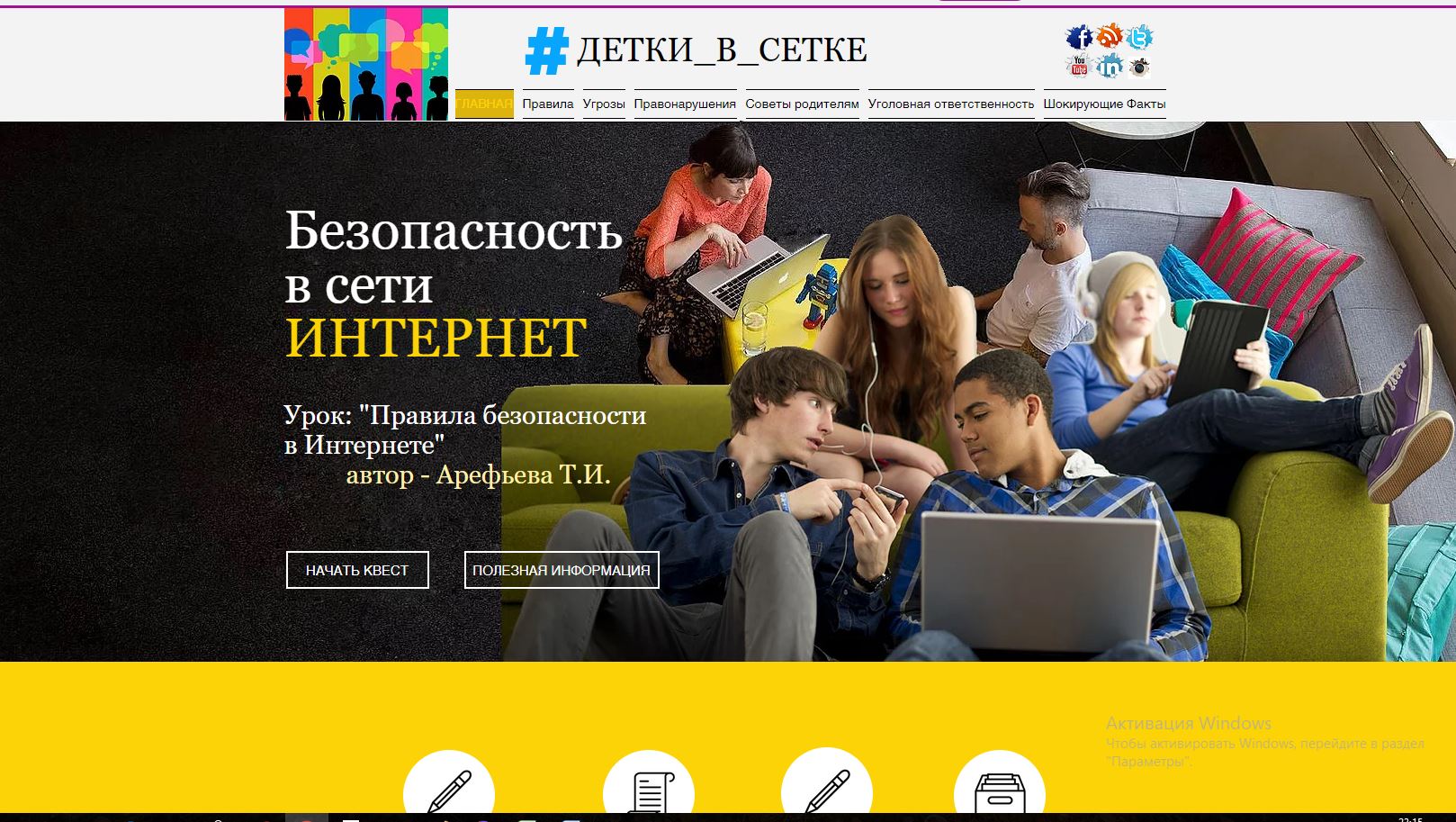 На данном ресурсе представлено много информации по существующим угрозам в сети Интернет, о правонарушениях, которые совершаются в сети Интернет,  размещена информация о том за какие действия можно быть привлеченным к уголовной ответственности и по каким статьям, можно ознакомиться с правилами безопасного поведения в сети и прочитать много интересных фактов про социальные сети.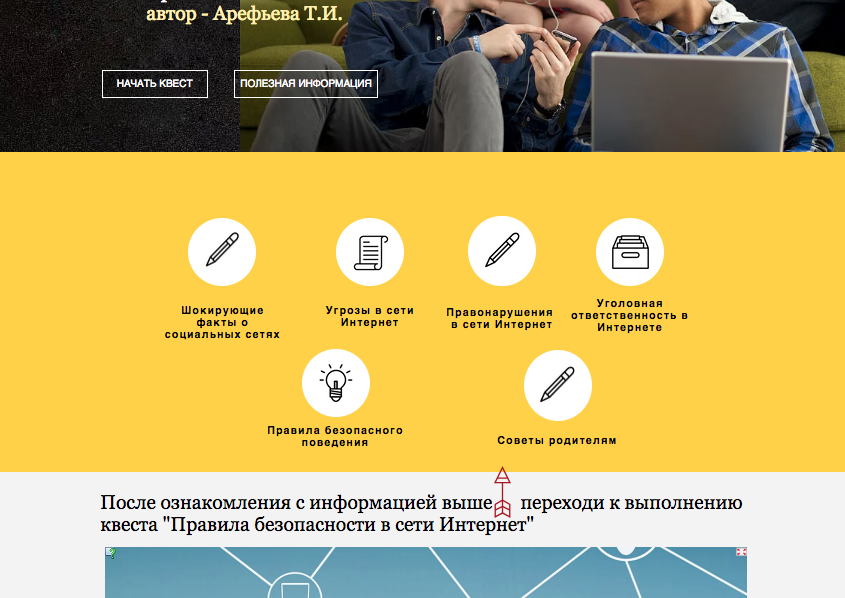 После того как вы ознакомитесь с данной информацией, вам нужно будет пройти веб-квест на данном сайте. Он состоит из 6 уровней. На которых нужно будет просмотреть обучающее видео, после чего ответить на вопросы. В завершении работы на данном ресурсе прошу вас ответить на анонимный опрос на главной странице сайта. 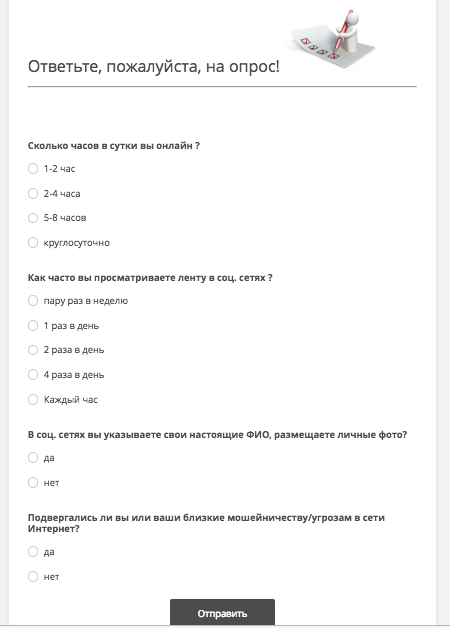 Подведение итогов. Рефлексия. (5 минут)Учитель:Ребята, вы узнали очень много информации, поучаствовали в игре. Скажите, для вас полезной была полученная информация?Что нового вы узнали?Как вы думаете, пригодится ли вам эта информация?  (Ответы детей)В заключении давайте каждый из вас продолжит две фразыЯ буду…Я никогда не буду…Предполагаемые ответы:Я никогда не буду помещать информацию более личную, чем мое имя.Я не буду помещать фотографии других людей (членов моей семьи, других учеников, учителей).Я буду использовать язык, подобающий в школе.Я не буду заниматься плагиатом, напротив, я буду развивать и дополнять идеи других и помогать там, где это необходимо.Я не боюсь высказывать публично мои идеи, но при этом я не позволю себе обидных и оскорбительных высказываний.Я буду использовать только конструктивную критику, отстаивая свои идеи.Если мне попадется неподобающий сайт или изображение, я уйду с него.Я не буду соглашаться прийти в гости к человеку, с которым познакомился в Интернете.Я не буду открывать компьютерные файлы, полученные из ненадёжных источников.Я буду устанавливать антивирусные программы.Я буду использовать сложные пароли для аккаунтов и e-mail.И другие……V. Домашнее заданиеРебята, я хочу, чтобы вы поделились информацией по безопасному поведению в сети Интернет, которую узнали на сегодняшнем уроке, со своими близкими. Безопасного тебе путешествия в сети Интернет, дорогой друг!Данный урок был проведен 7 сентября 2018г. в четырех классах (7А, 7Б, 7В и 8А).Специально для этого урока мной был создан сайт https://weborchid.wixsite.com/setkaРаботая на данном ресурсе на уроке, учащиеся узнали много нового. И продолжили изучать его дома.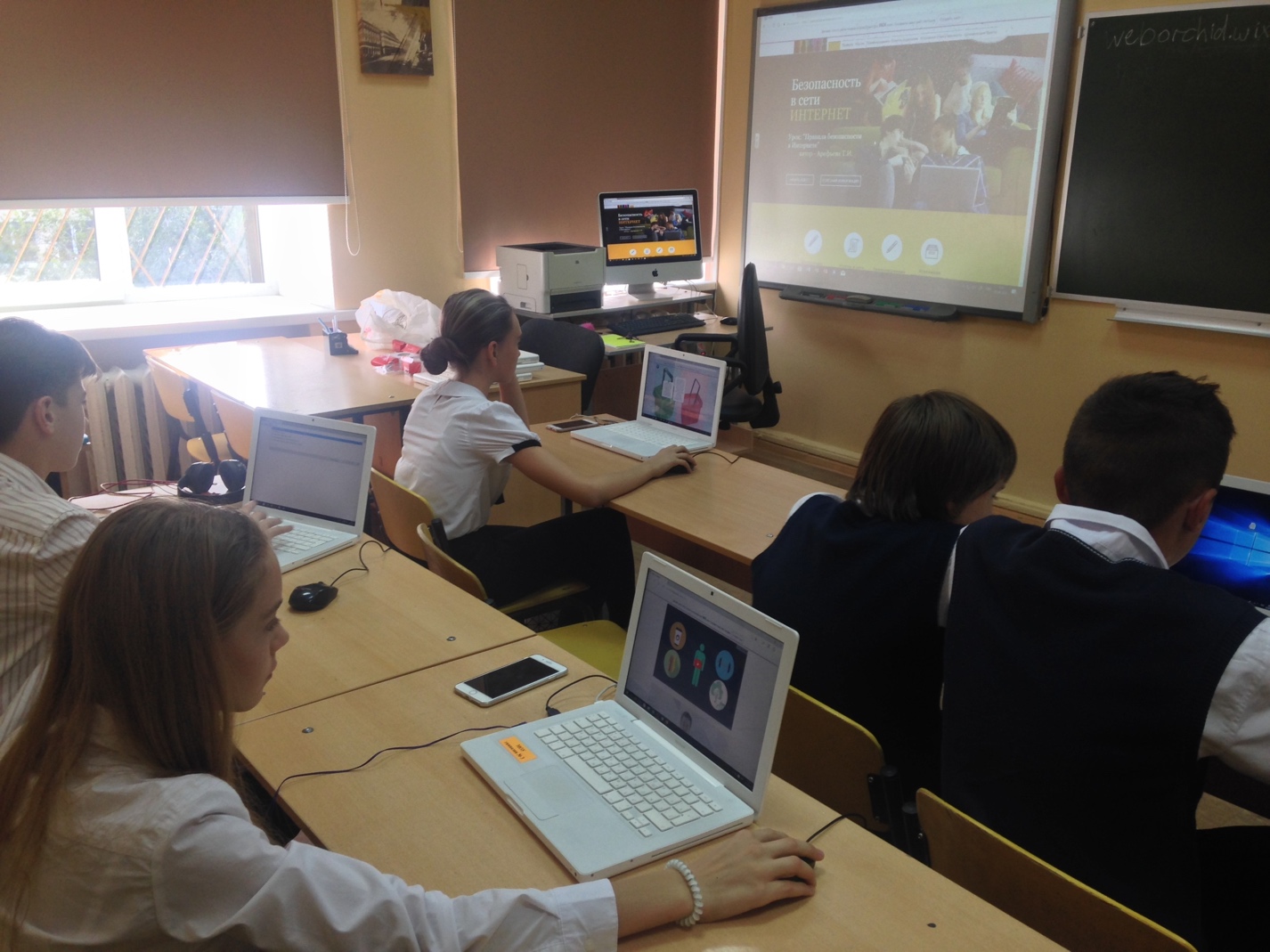 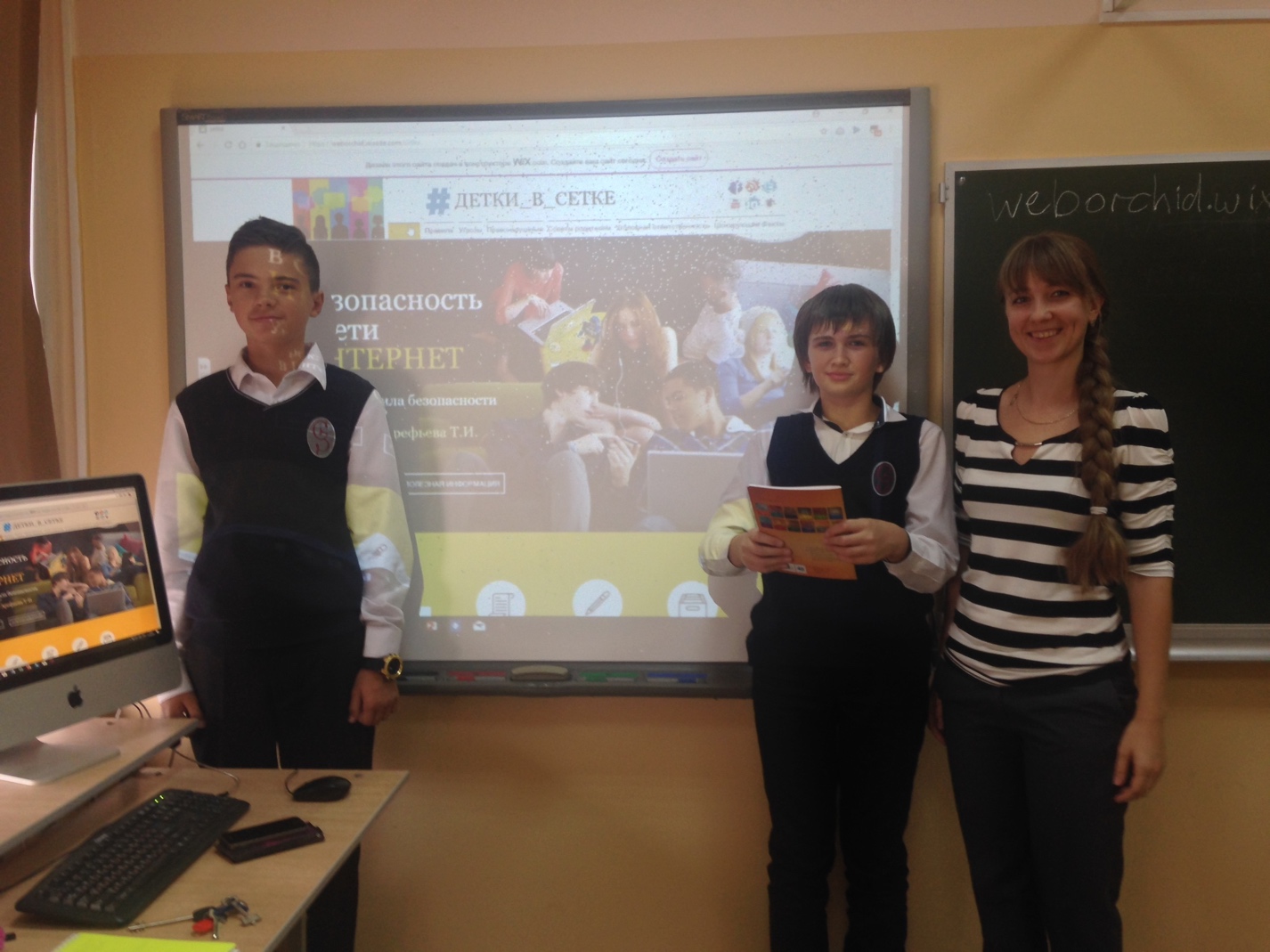 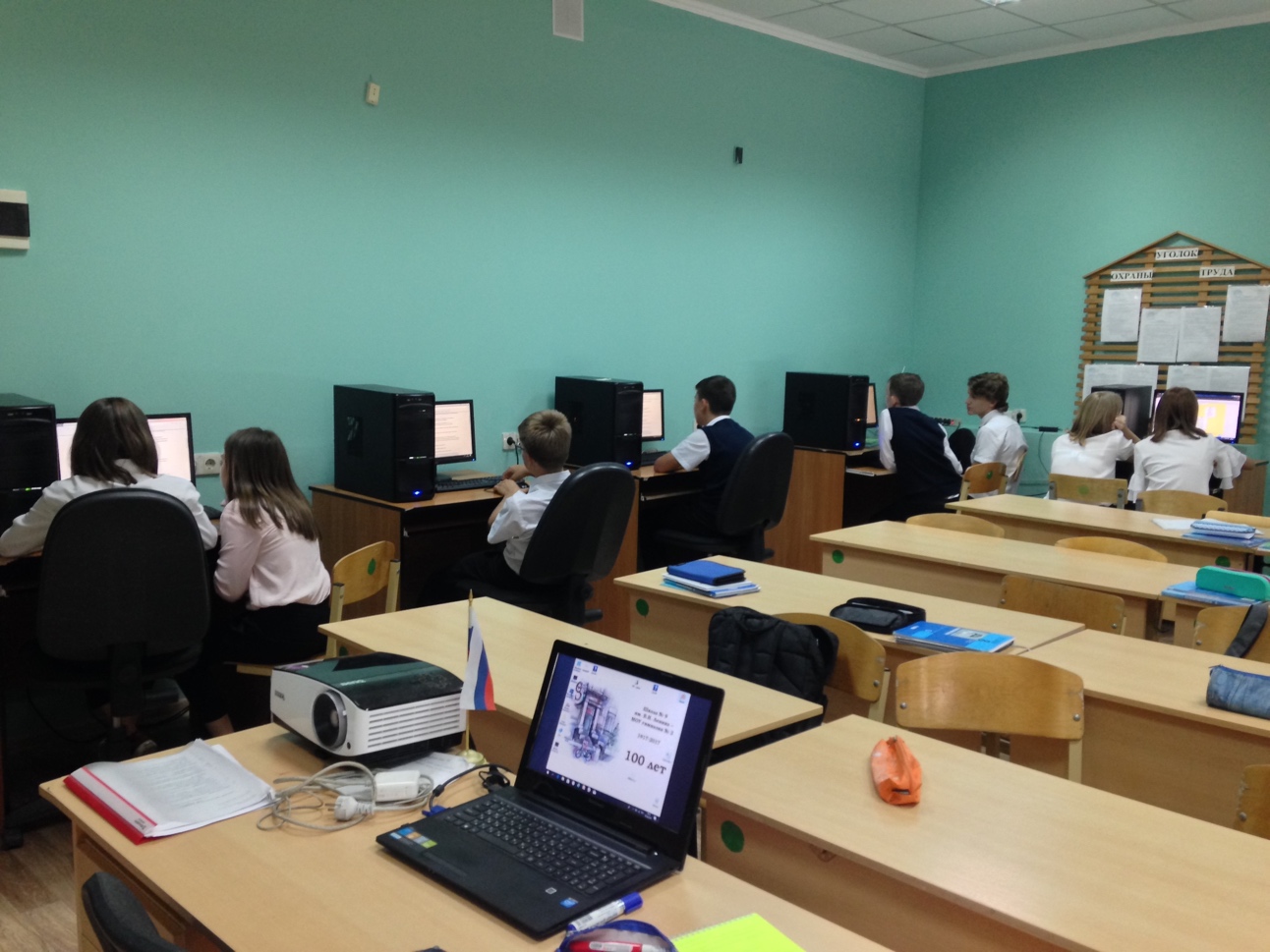 Результаты опроса одного из классов на уроке по безопасному поведению в сети Интернет.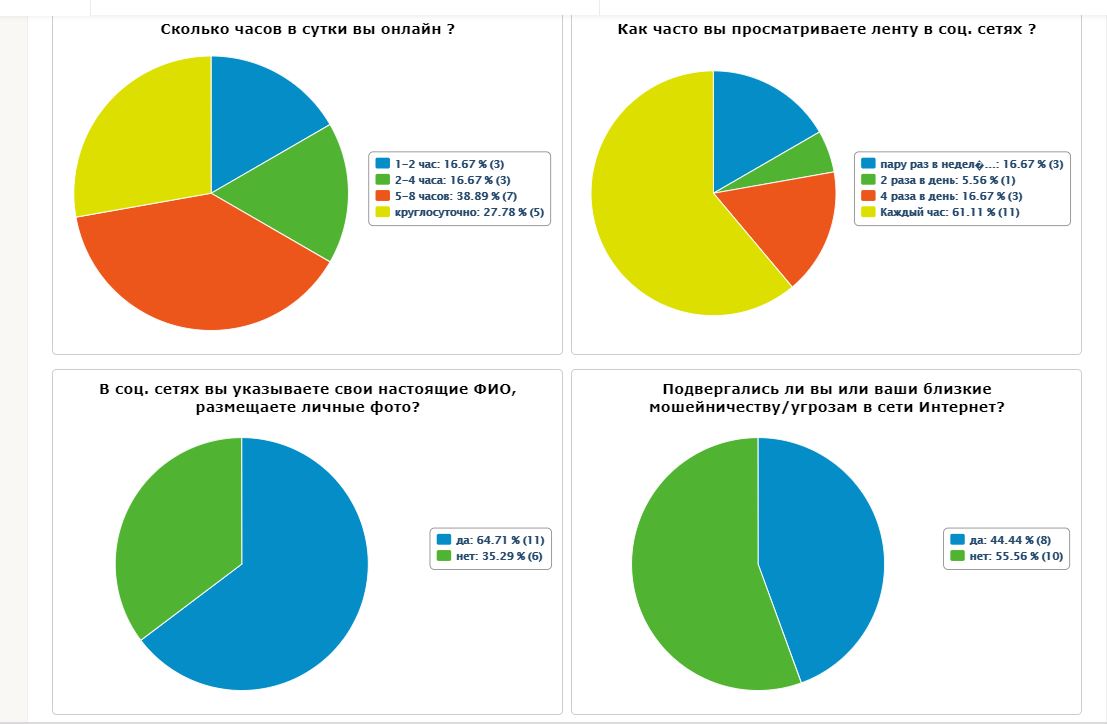 